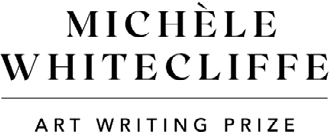 Please complete this form and return it with your entry. Texts must be submitted electronically as Word documents. Email your entry and this completed form to: artwritingprize@aucklandartgallery.comFirst name	SurnameEmail	MobileStreet addressSuburb	CityPostcode	CountryTitle of entryI confirm that the text I have submitted is my own work and has not been previously published in any form. I have read the Terms and Conditions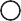 I understand that by entering this competition:I give Auckland Art Gallery Toi o Tāmaki permission in perpetuity to publish my text in print and/or digitally;I agree that Auckland Art Gallery can make non-intrusive editorial changes to my text for the purpose of publication;I will make myself available for media interviews up to 12 months after entry.Signature	DateMichèle Whitecliffe Art Writing Competition – Terms and ConditionsAuckland Unlimited Limited, as trustee for Auckland Unlimited, trading under the name of Auckland Art Gallery Toi o Tāmaki (‘Art Gallery’) welcomes entries to the Michèle Whitecliffe Art Writing Competition (‘Competition’). By entering this Competition, entrants are deemed to have read, understood and accepted the following terms and conditions:A: Competition 1. To enter, the entrant must submit a written text that is an original non-fiction text that relates to the theme of the year. The theme of 2024 is Artificial intelligence (AI) and the visual arts. The word count is between 1500 to 3500 words. 2. The Competition commences on Friday 1 March 2024 and ends on Wednesday 31 July 2024. Entries received after this time will not be accepted. Proof of posting or emailing cannot be accepted as proof of delivery. 3. Every entrant warrants that all information submitted is true, current and complete. The Art Gallery reserves the right to disqualify any entrant who does not comply with these terms and conditions. 4. The Competition is open to members of the public, aged 16 years and over, who are residents of New Zealand. A person can only enter once and multiple entries will result in an entrant being disqualified. 5. By entering the Competition the entrant grants to the Art Gallery, and its related entities, an irrevocable, perpetual, royalty-free, non-exclusive world-wide licence to use and reproduce their submitted text. The entrant retains their moral rights, including right to attribution. B: Entries, selection and prize draw 1. The winner of the competition (‘Competition Winner’) will be decided by an independent judge (‘Judge’). 2. The Competition Winner and two runners up will be selected in November 2024. The Competition Winner will be contacted using the contact details provided on the respective entry form. 3. Where the Competition Winner cannot be contacted on the contact details provided within ten (10) working days, the Prize will be offered to one of the runner ups as decided by the Judge (who will then be the Competition Winner). The chosen runner up will be contacted using the contact details provide on the respective entry form. 4.The Judge’s decision is final and no correspondence will be entered into. C: Prize 1. There is one Prize to be won: The Competition Winner will receive $2,500, and their text will be published in Auckland Art Gallery’s magazine, Art Toi (‘Prize’). D: Privacy 1. The Competition Winner consents to participate and co-operate as required in all promotional activities relating to the Competition. 2. All information provided by the entrants will be collected, used, stored, disclosed and corrected in accordance with the Privacy Act 2020. All entrants have the right to access their information and request for any personal information to be corrected. E: Exclusions 1. The following persons are not eligible to win any prize: a/Anyone under the age of 16 at the time of entering the competition; b/Anyone who works for Auckland Council or any of the Auckland council-controlled organisations, their immediate family members or any agencies or companies associated with the Competition. 2. The Art Gallery takes no responsibility for lost, misdirected or incomplete entries. 3. The Auckland Art Gallery, its employees and agents hereby exclude all liability so far as permitted by law, for any loss and or damage suffered by an entrant resulting from or in any way connected to this competition or any prize awarded in this competition, including loss or damage due to negligence and all direct, indirect and consequential loss. 4. In the event of any dispute regarding these terms and conditions, or any other matter relating to the Prize, the Art Gallery’s decision will be final and cannot be contested. 5.The Art Gallery reserves the right to limit entry, and amend or change these Terms and Conditions where reasonably required, including extending, postponing or cancelling the Competition. 6. These terms and conditions shall be governed by and construed in accordance with the laws of New Zealand and shall be subject to the non-exclusive jurisdiction of New Zealand courts.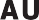 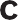 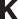 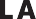 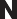 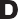 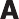 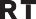 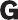 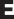 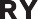 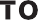 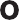 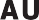 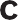 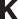 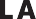 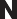 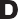 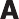 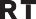 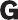 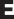 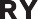 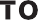 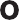 